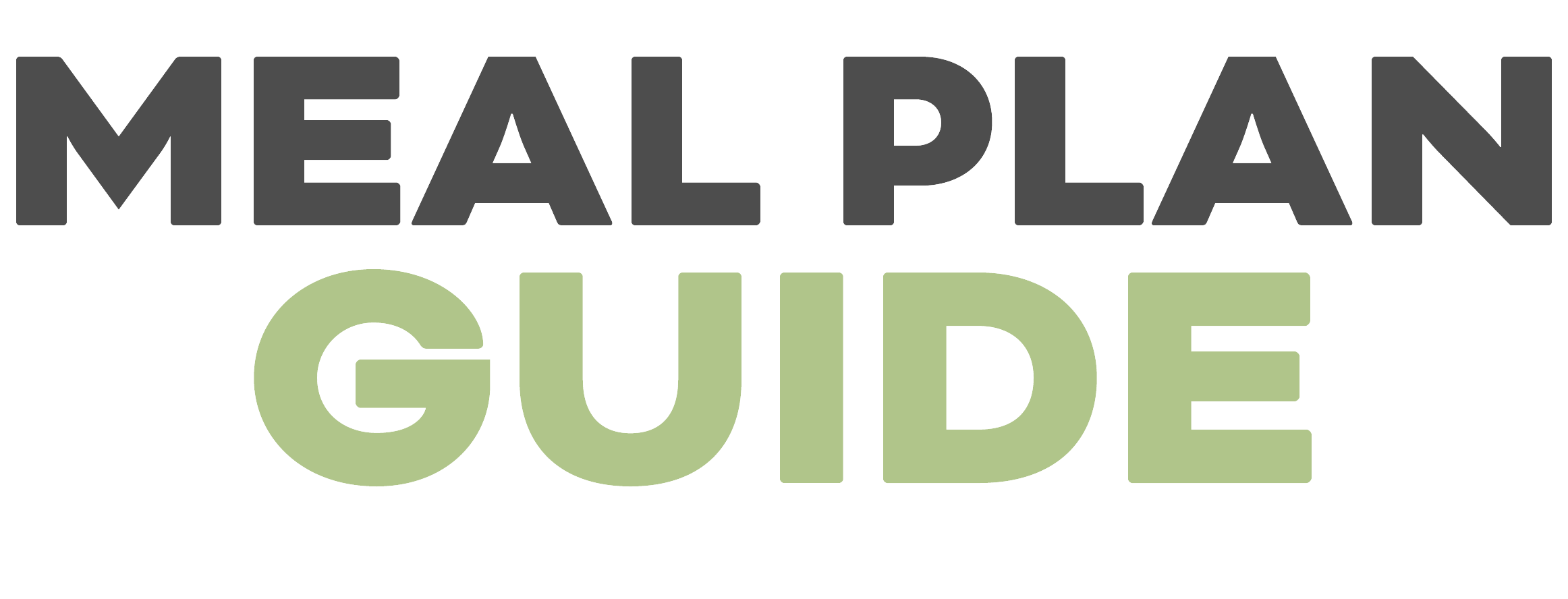 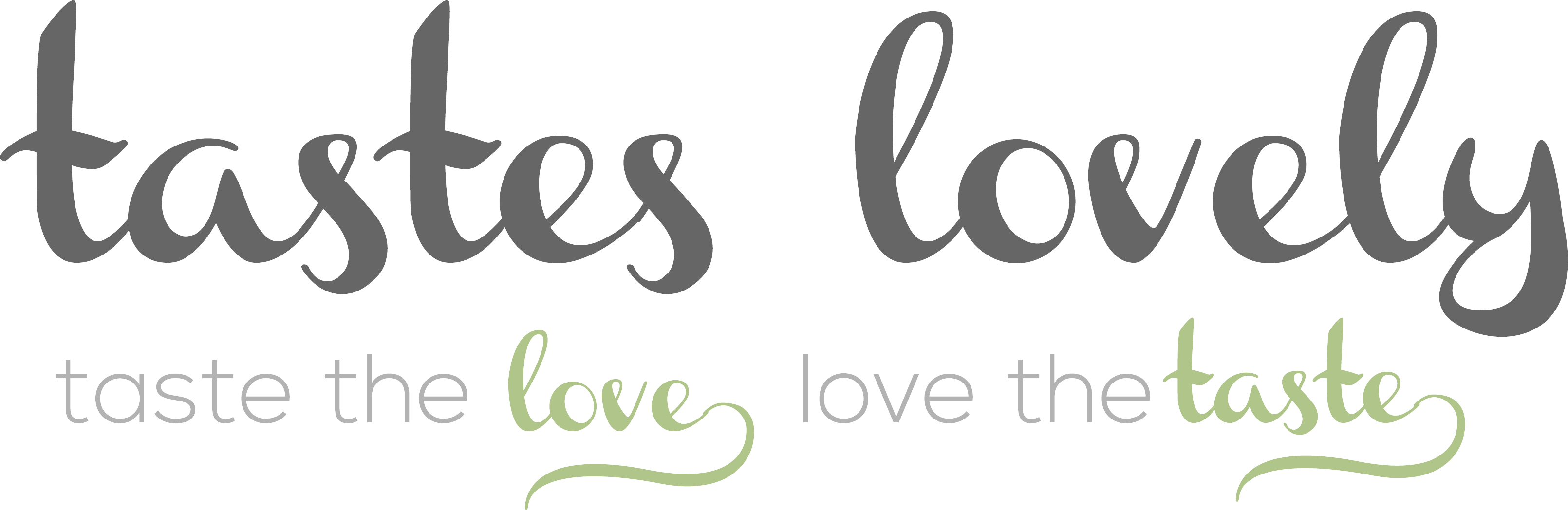 DINNERMEALINGREDIENTS NEEDEDMONRoasted chicken with radishes, brussels sprouts, carrots, mashed cauliflower, gravyTUESSausage soupWEDSSalmon with orange dill butter, roasted green beans, cauliflower riceTHURSAlmond crusted pesto chicken, sauteed zucchini+ onion, roasted cauliflowerFRIBolognese with zucchini noodlesSATPork chops with bacon mushroom sauce, roasted broccoli, mashed cauliflowerSUNSheet pan greek chicken + artichokes, cauliflower riceLUNCHMEALINGREDIENTS NEEDEDMONSalad of your choiceTUESLeftover roasted chickenWEDSLeftover sausage soupTHURSLeftover sausage soupFRILeftover almond crusted pesto chickenSATLeftover bologneseSUNLeftover bologneseBREAKFASTMEALINGREDIENTS NEEDEDMONbacon, eggs, spinach, avocadoTUESbacon, eggs, spinach, avocadoWEDSbacon, eggs, spinach, avocadoTHURSbacon, eggs, spinach, avocadoFRIbacon, eggs, spinach, avocadoSATbacon, eggs, spinach, avocadoSUNbacon, eggs, spinach, avocadoEXTRASVEGGIESFRUITSNACKSDRINKSKID FOODOTHER